Bonner Soil & Water Conservation District 	S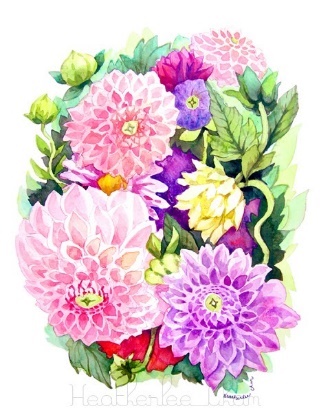 Monthly Board Meeting Minutes    Date:	 	Tuesday, February 5, 2019Time:		2:00 pm Meeting  Place:		East Bonner County Library Meeting Room		1407 Cedar St. Sandpoint, Id 83864                                     Attendance:	Dale Van Stone, BSWCD		Alice Wallace, BSWCD		Sarah Garcia, BSWCD		Harry Menser, BSWCD		Brad Shelton, ISWC	 	Terry McGuirk (via conference call)Jim Stevens, BSWCD		Greg Becker, NRCS		Jessica Erickson 						 Absent: Molly McCahon; Jennifer Jensen, Chase Youngdahl			 The meeting was called to order at 2:02pm by Chairman Dale Van Stone. Approval of Minutes: Alice moved, and Harry seconded, the motion to approve the January minutes, the motion carried. Financial Report: Harry moved, and Alice seconded, the motion to approve the January financials, the motion carried. OLD BUSINESSAnnual Plan of work/ 5yr plan update: Sarah informed the board that the draft was in the works from the Annual plan of work meeting held 1/16/19 and would be ready to review by the March board meetingTree Seedling Pick-up: The Board was reminded that the Seedling pickup would be at Delay Farms April 4th & 5thPSP Board Delegate: Sarah informed the board that a board appointed designee would need to serve on the PSP steering committee. Alice moved and Harry seconded the motion to appoint John Gaddess, BSWCD Associate Board member as the Boards PSP voting representative. NEW BUSINESS  	Cassie Tauber Resignation: Harry moved, and Alice seconded a motion to accept Cassie’s written resignation and to respond with formal letter of gratitude for her time and acknowledgment of resignation. the motion carried.  Alice moved, and Terry seconded, a motion to amend the agenda and appoint Jim Stevens, BSWCD Associate member to fill the vacant Board seat; the motion carried.	Water Festival Coordinator Contract:  Sarah presented the formal Water Festival coordinator contract for the Boards review. Alice moved, and Harry seconded a motion to sign the coordinator contract with Gail Bolin of Earth Wise. The motion carried. Sarah let the Board know that additional volunteers will be needed for this years event to be held May 16th & 17th  Terry & Harry both indicated that they will be available to volunteer where needed.  	Division 1 Spring Meeting:  Sarah reminded the Board that we will be hosting the Spring Division meeting on March 14th. We are determining whether the U of I Organic Ag center or the Dover City Hall will be available & best option. All free meeting spaces are unavailable for that date. For meal options the Board suggested either Tango, Bistro at Home or Mr. Sub. Sarah will finalize details and make Board aware by March meeting. 	Fly Fishing Festival: Sarah informed the Board on her multiple meetings related to the upcoming Fly Fishing Festival – we will once again receive 50% of the proceeds. Sarah will be working on putting in subtitles to the forestry contest video and adding the lightning Creek footage as previews to the event. Volunteers are needed to sell raffle tickets as well as to man the BSWCD informational booth to be set up at the event. Terry, Alice, and Greg indicated they would be available to volunteer for the event. 	37th Idaho State Forestry Contest: Sarah reminded the Board that the Forestry Contest would be held on May 9th at Delay Farms, the Board was also given an overview of the increased work load for the district related to the Forestry Contest and the new ICS management style. Volunteers also needed- Terry, Alice, and Jim indicated they would be available to volunteer. 	Bonner County Fair 2019: “Good Old Days, Country Ways” August 8-11 – Sarah asked for booth suggestions & indicated to the Board that after this year’s events (Water Fest, Forestry Contest, etc.) that she would like to update graphics to be more engaging. Dale indicated we can revisit this issue at a later date.	Storage Unit: Sarah notified the Board that she had been contacted by a Larry Delke the current owner of the building housing our storage units. Due to change over in their staffing his records indicated over a year delinquency on both accounts. Sarah made the Board aware that there were several errors with the Landlords documents and advised against signing the lease document until corrections were made. Alice moved, and Harry seconded a motion for Sarah to meet with Mr. Delke clarify amount owed and lease documents errors then pay the back rent as well as current years storage rent once corrected lease documents and invoice have been received.  	Civil Rights/EEO: There are no updates to civil rights at this time. AGENCY REPORTSPRWC Jessica Erickson: Jessica informed the Board that she attended the recent WRTAC/Avista meeting in Noxon, MT where she presented her proposals for continued & additional funding. Funding will be approved in Mid-March. Hell roaring/Caribou update: GeoEngineers have completed their initial plan with reports due in June, they found upper reaches are a lower priority with the mouth of the creek being the focus for stabilization/restoration for habitat needs. Jessica updated the Board regarding her current funding situation. As of the end of January she had exhausted all of her grant funding and will not receive funding for the year until April at the earliest. Sarah had completed an extensive audit of Jessica’s grants and funding and  Jessica reviewed and concurred the findings. Three options were presented to the Board 1.) The Board will continue to cover the payroll costs and be reimbursed when funding is received and Jessica’s available funds for FY 2020 would be reduced by the overage. 2.) Jessica & BSWCD approach Avista to request additional funding to cover the deficit. 3.) BSWCD cover the overage and start clean when funding received for 2020. Harry moved, and Terry seconded a motion for BSWCD to cover up to $1000.00 in PRWC/Caribou Hell Roaring related costs until funds approved.  The motion carried.NRCS Greg Becker: Greg reported that 70+ apps between Bonner & Boundary counties. As a team they are getting caught up now that the App period is closed. Biggest year yet with 120-130 active contracts! Greg went into detail with the Board regarding the proposed team structure, he provided what the current field office teams felt was critical to structure success. He encouraged the Board to complete the online survey. NRCS/DT shared position update: financial breakdown is 75% NRCS 20% District 5% NACD. The applicant would need to have qualifications of a NRCS soil con. Including a natural resource degree. Alice moved, and Harry seconded that Greg finalize the details for the Board to review and provide final approval on. ISSWC Brad Shelton: Brad let the Board know the request for technical assistance deadline has been extended to April 30th  due to the new reporting requirement & training. In addition Brad has been busy inputting all Division 1’s projects dating back to 1984 into the Commissions new website project.Bonner SWCD by Sarah Garcia: Sarah updated the board on Legislative days which she attended with Cassie Olson (Boundary SCD) in mid-January, it was a great learning experience. We learned that more polished display may be needed in the future. Sarah recapped numerous meetings she had throughout the month related to the fly-fishing festival, water festival, PSP tree meeting, and Forestry contest. Sarah informed the Board that the Sandpoint Reader has agreed to run a monthly column from the Conservation District with the first column to be published on Thursday the 7th. The articles will highlight different events we administer (seedling program, boat stations, forestry contest, etc.). The Board was also notified on POBC’S behalf that their spring meeting will be March 28th. Correspondence: The Board reviewed the Kootenai Shoshone Boards letter of response to the BSWCD’s previous correspondence.Envirothon: Alice moved, and Harry seconded the motion to donate $50 to the Idaho Enivrothon. The motion carried.The meeting was adjourned at 3:43pm.___________________________________	_____________________________District Supervisor Signature                                                         	DateNEXT MEETING: March 5th 1pm 1224 Washington Ave. Suite. 101 Sandpoint, Id 83864